Положениео районном курсе детского рисунка «Ой, мамочки»,приуроченного к празднованию международного женского Дня 8 мартаОбщие положения	Настоящее Положение о районном фотоконкурсе определяет цель, задачи конкурса, организаторов конкурса, условия участия в конкурсе, порядок и сроки проведения конкурса, жюри и критерии оценок конкурса.Организаторы конкурсаОтдел культуры Администрации муниципального района Стерлитамакский район Республики БашкортостанМуниципальное учреждение культуры «Стерлитамакский районный Дворец культуры»Цели и задачивоспитание бережного отношения к семейным традициям.воспитание любви и уважения к матери.развитие творческих способностей детей и семейного творчества в области изобразительной деятельностиПорядок проведения конкурса	На районный фотоконкурс «Ой, мамочки», приуроченного к празднованию международного женского дня 8 марта.Конкурс проводиться в два этапа: Первый этап – проведение конкурса рисунка (рисуем портрет мамы) в сельских домах культуры с  8 мартаВторой этап – выставка конкурсных работ 18 мартаТретий этап -  отправка лучших работ (фотокопий с изображением мамы) с 20 до 25 марта	Оценка Конкурса проводится по четырём возрастным категориям:Младшая группа – дети до 7 летСредняя группа – дети от 7 до 10 лет,Старшая группа - дети от 11 до 14 лет,	Факт подачи участником Заявки свидетельствует о полном согласии участника с настоящим Положением и порядком организации конкурсного отбора.Условия участия в Конкурсе	На конкурс принимаются рисунки, выполненные в формате А4. Рисунки могут быть выполнены в любой технике (гуашь, тушь, пастель, смешанные техники и т.д.).Работа подается в цифровом виде в формате JPEG.Максимальное количество Работ, представленных на Конкурс от одного Участника – 3 (три).Участник Конкурса подает Заявку в соответствии с формой Заявки (приложение к настоящему Положению).Заполненная Заявка и Работа направляются на Интернет - адрес mbuksrdk@yandex.ru На каждую Работу оформляется отдельная Заявка.К участию в Конкурсе принимаются полностью заполненные Заявки с прикрепленным графическим файлом. В случае невыполнения данных условий, Заявка считается недействительной и не подлежит рассмотрению.Подача Работы на Конкурс подтверждает факт согласия Участника на использование его Работы в природоохранной и информационной деятельности Организатора без дополнительных разрешений и условий, без ограничения территории использования и без выплаты вознаграждения. В частности, Работы могут быть использованы для размещения в некоммерческих целях в сети Интернет и на рекламных площадях (баннеры, информационные щиты и др.)Критерии оценки РаботСоответствие тематике Конкурса;Яркое художественное решение; Оригинальность, Наличие эмоциональной окраски, носителями которой является цвет, свет, рисунок, графические элементы и т.п.Сроки проведения конкурса	Участники представляют Работы на Конкурс с  20 по 25 марта.	С 20 по 23 ноября конкурсная комиссия проводит оценку представленных на Конкурс Работ.30 марта 10 лучших работ, будут выставлены в группе https://vk.com/rdk_str для голосования, по завершению интернет-голосования пройдет оценка участников конкурса членами конкурсного комитета. Победители будут объявлены после суммирования итогов голосования членов конкурсного комитета и интернет-голосования. Информация о результатах Конкурса будет размещена в группе https://vk.com/rdk_str не позднее 10 апреля 2018 года.Награждение победителей Конкурса	Победителям Конкурса присуждаются: I, II, III места по каждой возрастной категории.	Конкурсная комиссия имеет право: делить места, присуждать не все места. Решение конкурсной комиссии обжалованию не подлежит.	Победителям Конкурса вручаются дипломы, сертификаты.	Ответственный за организацию конкурса: методист по инновационным программам Денисов Владимир Александрович, тел. 8(3473)26-73-78Приложениек Положению о районном конкурседетского рисунка «Ой, мамочки»Заявка на участие в районном конкурсе детского рисунка «Ой, мамочки»__________________________________________________________________(наименование сельского Дома культуры)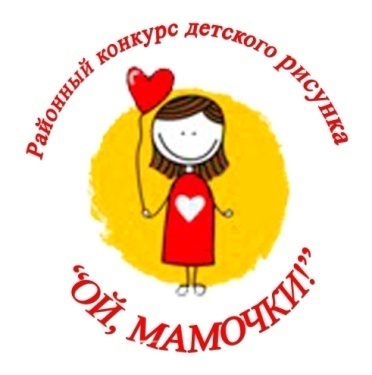 №ФИО автора (полностью)Дата рождения(полностью)Название работыКонтакты (телефон, эл. адрес)